Name of Journal: World Journal of Gastrointestinal SurgeryManuscript NO: 75311Manuscript Type: ORIGINAL ARTICLERetrospective StudyImpact of comorbid renal dysfunction in patients with hepatocellular carcinoma on long-term outcomes after curative resectionSakamoto Y et al. RD on hepatectomy for HCCYuzuru Sakamoto, Shingo Shimada, Toshiya Kamiyama, Ko Sugiyama, Yoh Asahi, Akihisa Nagatsu, Tatsuya Orimo, Tatsuhiko Kakisaka, Hirofumi Kamachi, Yoichi M Ito, Akinobu TaketomiYuzuru Sakamoto, Shingo Shimada, Toshiya Kamiyama, Ko Sugiyama, Yoh Asahi, Akihisa Nagatsu, Tatsuya Orimo, Tatsuhiko Kakisaka, Hirofumi Kamachi, Akinobu Taketomi, Department of Gastroenterological Surgery, Hokkaido University Graduate School of Medicine, Sapporo 060-8638, Hokkaido, JapanYoichi M Ito, Data Science Center, Promotion Unit, Institute of Health Science Innovation for Medical Care, Hokkaido University Hospital, Sapporo 060-8648, Hokkaido, JapanAuthor contributions: Sakamoto Y, Shimada S, Kamiyama T contributed to the conception and design; Kamiyama T, Kamachi H, Taketomi A involved in the provision of study materials or patients; Sakamoto Y, Shimada S, Sugiyama K, Asahi Y, Nagatsu A, Orimo T, Kakisaka T contributed to the collection and assembly of data; Sakamoto Y, Shimada S, Kamiyama T, Ito YM involved in the data analysis and interpretation; all authors contributed to the manuscript writing; and all authors approved final manuscript.Corresponding author: Shingo Shimada, MD, PhD, Surgeon, Department of Gastroenterological Surgery, Hokkaido University Graduate School of Medicine, Kita 15, Nishi 7, Kita-ku, Sapporo 060-8638, Hokkaido, Japan. shingoshimada1979@true.ocn.ne.jpReceived: January 30, 2022Revised: March 28, 2022Accepted:Published online: AbstractBACKGROUNDHepatocellular carcinoma (HCC) is one of the most common malignancies worldwide. However, the number of patients with chronic kidney disease (CKD) is on the rise because of the increase in lifestyle-related diseases.AIMTo establish a tailored management strategy for HCC patients, we evaluated the impact of comorbid renal dysfunction (RD), as stratified by using the estimated glomerular filtration rate (EGFR), and assessed the oncologic validity of hepatectomy for HCC patients with RD.METHODSWe enrolled 800 HCC patients who underwent hepatectomy between 1997 and 2015 at our university hospital. We categorized patients into two (RD, EGFR < 60 mL/min/1.73 m2; non-RD, EGFR ≥ 60 mL/min/1.73 m2) and three groups (severe CKD, EGFR < 30 mL/min/1.73 m2; mild CKD, 30 ≤ EGFR < 60 mL/min/1.73 m2; control, EGFR ≥ 60 mL/min/1.73 m2) according to renal function as defined by the EGFR. Overall survival (OS) and recurrence-free survival (RFS) were compared among these groups with the log-rank test, and we also analyzed survival by using a propensity score matching (PSM) model to exclude the influence of patient characteristics. The mean postoperative observation period was 64.7 ± 53.0 mo.RESULTSThe RD patients were significantly older and had lower serum total bilirubin, aspartate aminotransferase, and aspartate aminotransferase levels than the non-RD patients (P < 0.0001, P < 0.001, P < 0.05, and P < 0.01, respectively). No patient received maintenance hemodialysis after surgery. Although the overall postoperative complication rates were similar between the RD and non-RD patients, the proportions of postoperative bleeding and surgical site infection were significantly higher in the RD patients (5.5% vs 1.8%; P < 0.05, 3.9% vs 1.8%; P < 0.05, respectively), and postoperative bleeding was the highest in the severe CKD group (P < 0.05). Regardless of the degree of comorbid RD, OS and RFS were comparable, even after PSM between the RD and non-RD groups to exclude the influence of patient characteristics, liver function, and other causes of death.CONCLUSIONComorbid mild RD had a negligible impact on the prognosis of HCC patients who underwent curative hepatectomy with appropriate perioperative management, and close attention to severe CKD is necessary to prevent postoperative bleeding and surgical site infection.Key Words: Hepatocellular carcinoma; Hepatectomy; Renal dysfunction; Estimated glomerular filtration rateSakamoto Y, Shimada S, Kamiyama T, Sugiyama K, Asahi Y, Nagatsu A, Orimo T, Kakisaka T, Kamachi H, Ito YM, Taketomi A. Impact of comorbid renal dysfunction in patients with hepatocellular carcinoma on long-term outcomes after curative resection . World J Gastrointest Surg 2022; In pressCore Tip: This retrospective study revealed that comorbid renal dysfunction (RD) had a negligible impact on the prognosis of hepatocellular carcinoma patients who underwent curative hepatectomy with appropriate perioperative management, and close attention to severe chronic kidney disease is necessary to prevent postoperative bleeding and surgical site infection. Of particular interest is the finding that regardless of the degree of comorbid RD, the overall survival rate and recurrence-free survival rate were comparable, even when using a propensity model to exclude the influence of patient characteristics, liver function, and other causes of death. Moreover, no RD patient, even severe RD patients, received maintenance hemodialysis after hepatectomy.INTRODUCTIONHepatocellular carcinoma (HCC) is a leading cause of cancer-related death in many parts of the world and is estimated to be the fourth most common cause of cancer-related death worldwide[1-3]. Hepatectomy for the treatment of HCC has the highest controllability among local treatments and results in a good survival rate[4,5]. However, chronic kidney disease (CKD) affects 8% to 16% of the population worldwide, especially in developed countries, and the number of patients with CKD is on the rise; additionally, CKD is most commonly attributed to diabetes and/or hypertension[6]. Several studies have shown that patients with CKD who undergo any major surgery are at risk because they have more comorbidities, including coagulopathy and systemic atherosclerosis[7-9]. Previous reports have shown a relationship between preoperative renal dysfunction (RD) and prognosis and postoperative complications in patients with HCC who underwent hepatectomy; however, these relationships remain controversial[10-12]. Moreover, previously, the serum creatine (Cr) value was used as an indicator of renal function, but recently, it has been common to use the estimated glomerular filtration rate (EGFR) to determine the stage of RD because the level of serum Cr is influenced by age, sex, muscle quantity, and lifestyle[6,13]. To date, only one study has reported the effects of preoperative RD defined by using the EGFR in patients with HCC[14], but little is known about the impact of preoperative RD on the long-term prognosis of or postoperative complications, including acute kidney disease and the initiation of hemodialysis, in HCC patients who underwent hepatectomy. In this study, we evaluated the impact of comorbid RD as stratified by the EGFR and assessed the oncologic validity of hepatectomy for HCC patients with RD, such as end-stage renal disease (ESRD), on short- and long-term outcomes after curative resection.MATERIALS AND METHODSPatientsWe enrolled 800 HCC patients who underwent hepatectomy between January 1997 and December 2015 at the Gastroenterological Surgery Unit of Hokkaido University Hospital in Sapporo, Japan. Baseline information, including the etiology of chronic liver disease, serum biochemistry, severity of cirrhosis, performance status, and cancer stage, was recorded when the diagnosis was established. This study was conducted with the approval of the Institutional Review Board of Hokkaido University Hospital (No. 016-0354) and was performed in accordance with the Helsinki Declaration guidelines. Informed consent was obtained in the opt-out form on the website of Hokkaido University Hospital.Diagnosis and definitionsThe diagnosis of HCC, disease progression and resectability status were assessed via general status, physical findings, serological tests, and imaging studies, including contrast-enhanced computed tomography, magnetic resonance imaging, and ultrasonography. Liver function was assessed with a blood liver function test, the Child-Pugh grade, the estimated indocyanine green retention rate at 15 min[15,16], and the technetium-99 m-galactosyl human serum albumin scintigraphy index[17]. To evaluate the feasibility of hepatectomy in HCC patients with RD, the primary endpoint of the present study was long-term outcomes [median survival time (MST)] after hepatectomy. The secondary endpoint was postoperative complications.Diagnostic criteria for RDPreoperative RD was defined by the preoperative EGFR. CKD stage 3a (45 ≤ EGFR < 60 mL/min/1.73 m2) or higher according to KDIGO CKD guideline is reportedly associated with an increase in the risk of various diseases and mortality[18-20], so the RD group comprised patients with an EGFR < 60 mL/min/1.73 m2, and the non-RD group comprised patients with an EGFR ≥ 60 mL/min/1.73 m2. Moreover, we also categorized patients into three groups according to the RD as defined by the EGFR (severe CKD, EGFR < 30 mL/min/1.73 m2; mild CKD, 30 ≤ EGFR < 60 mL/min/1.73 m2; control, EGFR ≥ 60 mL/min/1.73 m2) because patients with ESRD who were undergoing dialysis were likely to be at high risk of developing HCC[21].Treatment and perioperative management of patients with severe CKDThe criteria for hepatectomy were decided regardless of renal function. Surgical procedures were determined according to the patient’s liver function and general status, including the extent of disease[22], and were classified as anatomical resection (subsegmentectomy, segmentectomy, bisegmentectomy, and trisegmentectomy) or nonanatomical resection (partial resection). Postoperative complications of class II or higher according to the Clavien-Dindo classification system were recorded[23]. Postoperative mortality was defined as death within 90 d after surgery.All the patients were managed pre- and postoperatively according to previous reports[22]. In particular, the nephrology team was consulted on cases of severe CKD, and preparations for emergency hemodialysis were made prior to surgery. For six patients in the RD group on maintenance hemodialysis, hemodialysis was scheduled to be performed the day before surgery, one day postoperatively, and then three times per week thereafter.Statistical analysisCategorical data were compared with the χ2 test. Continuous data were compared between the RD and non-RD groups by the Mann-Whitney U test and among the three groups (severe CKD, mild CKD, and non-RD) by the Kruskal-Wallis U test. The EGFR values before and one month after hepatectomy in patients with severe CKD were compared by a paired t test. Overall survival (OS) and recurrence-free survival (RFS) curves were drawn using the Kaplan-Meier method with the generalized log-rank test for in all 800 patients, and 110 pairs of matched HCC patients were selected by using a propensity score matching (PSM) model. This PSM model was constructed with patients’ age, etiology, and laboratory data such as the levels of serum total bilirubin (T-bil), aspartate aminotransferase (AST), aspartate aminotransferase (ALT), and hemoglobin A1c (HbA1c). Univariate and multivariate analyses were performed using Cox proportional hazards regression models. A P value less than 0.05 was considered statistically significant. All statistical analyses were conducted with JMP 16 software (SAS Institute Inc., Cary, NC, United States) or GraphPad Prism 7 (GraphPad Software, Inc., La Jolla CA, United States).RESULTSPatient characteristicsThe patients in the RD group (128 patients, 16.0%) were significantly older (P < 0.0001), had a lower prevalence of hepatitis B (P < 0.001), had lower serum T-bil, AST, ALT, alpha-fetoprotein (AFP), and AFP isoform, lectin affinity (AFP-L3) levels (P < 0.001, P < 0.05, P < 0.01, P < 0.01, and P < 0.05, respectively), had a higher prevalence of non-hepatitis B virus (HBV) and non-hepatitis C virus (HCV) (NBNC) (P < 0.001), and had higher serum HbA1c, blood urea nitrogen (BUN), and Cr levels (P < 0.05, respectively) than the patients in the non-RD group (Table 1). The preoperative characteristics of the severe CKD, mild CKD and non-RD patient groups are summarized in Table 2. Nineteen patients had severe CKD, including six patients who received routine preoperative hemodialysis, and 109 patients had mild CKD. Age (73.0, 69.0, and 63.0 years; P < 0.0001), female ratio (31.6%, 10.1%, and 18.3%; P < 0.05), BUN (38.0 mg/dL, 19.0 mg/dL, and 14.0 mg/dL; P < 0.0001), and Cr (2.4 mg/dL, 1.0 mg/dL, and 0.7 mg/dL; P < 0.0001) and AFP-L3 levels (21.7%, 0%, and 3.1%; P < 0.05) in the severe CKD patient group were significantly higher than those in the other patient groups. On the other hand, the serum albumin (3.8 g/dL, 4.1 g/dL, and 4.1 g/dL; P < 0.01), T-bil (0.4 mg/dL, 0.7 mg/dL, and 0.8 mg/dL; P < 0.001), ALT (21.0 IU/L, 34.0 IU/L, and 40.0 IU/L; P < 0.05), and cholinesterase levels (181.0 IU/L, 249.0 IU/L, and 245.0 IU/L; P < 0.01) in the severe CKD group were significantly lower than those in the other patient groups. The NBNC ratio (31.6%, 47.7%, and 28.5%; P < 0.001) and HbA1c level (5.5%, 5.9%, and 5.3%; P < 0.05) in the mild CKD patient group were higher and the HBV ratio (26.3%, 22.0%, and 39.1%; P < 0.01) in the severe and mild CKD groups was lower than those in the non-RD group. The mean follow-up time was 64.7 ± 53.0 mo after hepatectomy.Intraoperative variables and tumor characteristicsAs listed in Table 3, the proportion of curability A or B was significantly higher in the RD patients than in the non-RD patients (91.4% vs 83.8%; P < 0.05). Vascular invasion and advanced fibrosis (F stage 3 and 4) were significantly lower in the RD patients than in the non-RD patients (8.6% vs 21.6%; P < 0.001, 32.0% vs 53.2%; P < 0.0001, respectively). The intraoperative variables and other tumor characteristics of the severe, mild CKD and non-RD groups were almost comparable for all groups. In this analysis, the curability of the severe and mild CKD group patients was higher than that of the non-RD group patients (P < 0.05); on the other hand, the proportion of vascular invasion and advanced fibrosis in the patients with severe and mild CKD was significantly lower than that of the non-RD group patients (P < 0.01 and P < 0.001, respectively). The resected liver weight (365 g, 222 g, and 252 g, P = 0.24) in the severe CKD patient group tended to be higher than that in the other patient groups, although the difference was not statistically significant (Table 4).Postoperative complicationsAlthough the overall postoperative complication rates were similar between the RD and non-RD patients, the proportions of postoperative bleeding and surgical site infection were significantly higher in the RD patients (5.5% vs 1.8%; P < 0.05, 3.9% vs 1.8%; P < 0.05, respectively) (Table 5). In the comparison between the patients with severe CKD and those with mild CKD, there was no difference in postoperative complications. Postoperative complications were also not significantly different among the three groups, except for bleeding, which was higher than that in the severe CKD group (P < 0.05) (Table 6). Regarding these bleeding complications, three RD patients (2.3%) and eight non-RD patients (1.2%) required reoperation to control postoperative bleeding. There were no complications of ascites, pleural effusion, liver failure, or surgical site infection in six patients who required maintenance hemodialysis before surgery. The duration of postoperative hospital stay was not significantly different among the three groups (16.0, 16.0, and 16.0 d; P = 0.92). There was no mortality during hospitalization in the severe CKD group, but one patient each in the mild CKD and non-RD groups died during hospitalization. In the mild CKD group, one patient died due to postoperative gastrointestinal perforation and an intraabdominal abscess. In the non-RD group, one patient died due to postoperative liver failure.Impact of hepatectomy on postoperative RDWe compared the EGFR values before and one month after hepatectomy in the patients with CKD stage 4 or 5 according to the KDIGO CKD guidelines who did not receive maintenance hemodialysis (n = 13)[18] (Figure 1). The EGFR values did not decrease after the operation; furthermore, no patient received maintenance hemodialysis after hepatectomy.Survival and recurrence after hepatectomy for HCCThe MST was 70.6 mo in the RD patients and 72.4 mo in the non-RD patients (P = 0.524). The 1-, 3-, 5-, and 10-year OS rates were 87.3%, 74.0%, 60.2%, and 20.6% in the RD patients and 89.9%, 74.1%, 64.6%, and 23.1% in the non-RD patients, respectively (Figure 2A). Moreover, the MST was 40.8 mo in the severe CKD group, 70.9 mo in the mild CKD group and 72.4 mo in the non-RD group (P = 0.605). The 1-, 3-, 5-, and 10-year OS rates were 78.2%, 64.5%, 48.4%, and 9.7% in the severe CKD group, 89.0%, 75.5%, 62.2%, and 22.5% in the mild CKD group and 89.9%, 74.1%, 64.6%, and 23.1% in the non-RD group, respectively (Figure 2B). The median RFS time was 46.2 mo in the RD patients and 27.4 mo in the non-RD patients (P = 0.464) (Figure 2C). The median RFS time was 17.0 mo in the severe CKD group, 47.5 mo in the mild CKD group and 27.4 mo in the non-RD group (P = 0.762) (Figure 2D).OS and RFS between the RD and non-RD groups after PSMRegarding patient characteristics, the RD patients were significantly older, had a lower proportion of HBV and a higher proportion of NBNC, and had lower serum T-bil, AST, and ALT levels and higher serum HbA1c levels than the non-RD patients. Therefore, we examined the impact of preoperative RD on the OS and RFS rates, excluding the influence of these factors, by using a propensity model. This PSM model was constructed with patients’ age, etiology, and laboratory data, such as the levels of serum T-bil, AST, ALT, and HbA1c, so a total of 110 pairs of matched HCC patients undergoing hepatectomy were selected in this model (Supplementary Table 1). The comparison of the OS and RFS rates between the matched patients with and without RD showed no significant difference (P = 0.343, P = 0.314, respectively) (Figure 3). In addition, considering the influence of liver function or other causes of death, we also analyzed survival in patients with Child-Pugh grade A disease and in those who died from cancer-related causes. The OS rate was similar between the RD and non-RD patients with Child-Pugh grade A disease (P = 0.489, Figure 4A) and in those who died from cancer-related causes (P = 0.993, Figure 4B).Prognostic factor analysis in HCC patients with RDTable 7 shows the prognostic factors for OS and RFS in the HCC patients with RD in this cohort. In the RD patients, the multivariate analysis showed that the presence of multiple tumors was an independent factor for both OS and RFS [OS: hazard ratio (HR) = 2.44, 95% confidence interval (CI): 1.04-5.75, P = 0.040, RFS: HR = 3.77, 95%CI: 1.61-8.97, P = 0.002].DISCUSSIONWe revealed here that the prognoses for survival and recurrence in HCC patients with and without RD who underwent curative hepatectomy were similar, even if patients had severe CKD. This finding indicated that comorbid RD had a negligible impact on the prognosis of HCC patients who underwent curative hepatectomy. However, preoperative RD affected some kinds of postoperative complications, such as postoperative bleeding and surgical site infection. It has been reported that progressive CKD is associated with adverse clinical outcomes, including ESRD, cardiovascular disease, and increased mortality[24,25]. The prognosis of HCC patients with RD might be affected by these comorbidities. In addition, Toyoda et al[21] reported that the survival rate of patients who required dialysis was significantly lower than that of nondialysis controls. On the other hand, Shirata et al[14] mentioned that liver resection for Child-Pugh A patients with RD is safe and has comparable oncological outcomes compared to those for non-RD patients, but the selection of liver resection candidates among Child-Pugh B patients with RD should be stricter. In our study, there was no significant difference in either OS or RFS between the patients with and without RD, even if the patients had severe CKD. Moreover, because there were some differences in patient characteristics, such as age, etiology, liver function, and HbA1c levels, between patients with and without RD, we also performed PSM. The OS and RFS rates were comparable between the patients with and without RD after PSM. These results indicated that curative hepatectomy might be effective for the long-term prognosis of HCC patients, regardless of the presence of concomitant RD.RD has been reported to be a risk factor for the development of massive ascites, pleural effusion, respiratory failure, and acute renal failure in patients after hepatectomy[11,12]. Our study showed that the proportion of patients who experienced these complications was similar between those with and without RD. The following reasons might explain these results. First, there were low frequencies of ascites and pleural effusion. Second, we might perform hepatectomy in RD patients whose liver function was better because serum T-bil, AST, and ALT levels were lower in the RD patients than in the non-RD patients. Regarding acute renal failure, the EGFR values did not decrease after liver resection; furthermore, no patient with stage 4 or 5 disease who was not on hemodialysis was treated after hepatectomy; instead, they were given appropriate perioperative care. Some reports have also shown that blood loss is higher in RD patients than in non-RD patients[11], but the amounts of blood loss were similar between the RD and non-RD patients in our study. On the other hand, the rate of postoperative bleeding was significantly higher in the RD patients. Regarding the higher proportion of postoperative bleeding in the RD patients, especially in those with severe CKD, some degree of coagulopathy and tissue weakness in patients with CKD might influence this complication[26]. Surgical site infection might also be related to the immune dysfunction of CKD patients[27]. Therefore, we should ensure blood stanching before closing the abdomen.In the present study, the proportion of postoperative surgical site infections was also higher in the RD patients than in the non-RD patients, so more careful postoperative management is needed for RD patients. In addition to curative liver resection, hepatectomy requires careful follow-up of patients. As demonstrated in the univariate and multivariate analyses, the RD patients with multiple tumors tended to have a poor prognosis. We might have to carefully monitor and perform additional treatments for patients with multiple tumors. Moreover, from an oncological point of view, some reports have shown an increased risk of various cancers in patients with severe CKD, especially those on dialysis[28-30]. The incidences of various cancers, including kidney, bladder, and thyroid cancers, other endocrine tumors, and multiple myeloma, are higher in ESRD patients than in non-ESRD patients[31,32]. Patients who require dialysis are likely to be at risk of developing HCC, and patients with ESRD may be at high risk of developing HCC[21].There are some limitations to this study. First, the liver function of the RD patients was better than that of the non-RD patients because physicians might exclude RD patients with severe liver function. Second, the number of HCC patients with RD, especially those with severe CKD who underwent hepatectomy, was rather small; therefore, we could not investigate rehepatectomy for patients with RD who experienced HCC recurrence, and we could not entirely conclude that severe RD has a negligible impact on the prognosis of HCC patients. Third, this study was a retrospective study. Additional studies on larger cohorts of HCC patients with RD are required to reveal the pathogenesis of HCC and RD.CONCLUSIONWe revealed that comorbid mild RD has a negligible impact on the prognosis of HCC patients who undergo curative hepatectomy with appropriate perioperative management, and close attention to severe CKD is necessary to prevent postoperative bleeding and surgical site infection.ARTICLE HIGHLIGHTSResearch backgroundHepatocellular carcinoma (HCC) is one of the most common malignancies worldwide, on the other hand, the number of patients with chronic kidney disease (CKD) is on the rise because of the increase in lifestyle-related diseases.Research motivationTo establish a tailored management strategy for HCC patients with CKD.Research objectivesTo evaluate the impact of comorbid renal dysfunction (RD), as stratified by using the estimated glomerular filtration rate (EGFR), and assessed the oncologic validity of hepatectomy for HCC patients with RD.Research methodsWe enrolled 800 HCC patients who underwent hepatectomy between 1997 and 2015 at our university hospital. We categorized patients into two and three groups according to renal function as defined by the EGFR. Overall survival (OS) and recurrence-free survival (RFS) were compared among these groups and we also analyzed survival by using a propensity score matching (PSM) model to exclude the influence of patient characteristics.Research resultsThe RD patients were significantly older and had lower serum total bilirubin, aspartate aminotransferase, and aspartate aminotransferase levels than the non-RD patients, and no patient received maintenance hemodialysis after surgery. Although the overall postoperative complication rates were similar between the RD and non-RD patients, the proportions of postoperative bleeding and surgical site infection were significantly higher in the RD patients, and postoperative bleeding was the highest in the severe CKD group. Regardless of the degree of comorbid RD, OS and RFS were comparable, even after PSM between the RD and non-RD groups to exclude the influence of patient characteristics, liver function, and other causes of death.Research conclusionsComorbid mild RD had a negligible impact on the prognosis of HCC patients who underwent curative hepatectomy with appropriate perioperative management, and close attention to severe CKD is necessary to prevent postoperative bleeding and surgical site infection.Research perspectivesThe present study will be useful for management of HCC patients with CKD in future.REFERENCES1 Global Burden of Disease Liver Cancer Collaboration, Akinyemiju T, Abera S, Ahmed M, Alam N, Alemayohu MA, Allen C, Al-Raddadi R, Alvis-Guzman N, Amoako Y, Artaman A, Ayele TA, Barac A, Bensenor I, Berhane A, Bhutta Z, Castillo-Rivas J, Chitheer A, Choi JY, Cowie B, Dandona L, Dandona R, Dey S, Dicker D, Phuc H, Ekwueme DU, Zaki MS, Fischer F, Fürst T, Hancock J, Hay SI, Hotez P, Jee SH, Kasaeian A, Khader Y, Khang YH, Kumar A, Kutz M, Larson H, Lopez A, Lunevicius R, Malekzadeh R, McAlinden C, Meier T, Mendoza W, Mokdad A, Moradi-Lakeh M, Nagel G, Nguyen Q, Nguyen G, Ogbo F, Patton G, Pereira DM, Pourmalek F, Qorbani M, Radfar A, Roshandel G, Salomon JA, Sanabria J, Sartorius B, Satpathy M, Sawhney M, Sepanlou S, Shackelford K, Shore H, Sun J, Mengistu DT, Topór-Mądry R, Tran B, Ukwaja KN, Vlassov V, Vollset SE, Vos T, Wakayo T, Weiderpass E, Werdecker A, Yonemoto N, Younis M, Yu C, Zaidi Z, Zhu L, Murray CJL, Naghavi M, Fitzmaurice C. The Burden of Primary Liver Cancer and Underlying Etiologies From 1990 to 2015 at the Global, Regional, and National Level: Results From the Global Burden of Disease Study 2015. JAMA Oncol 2017; 3: 1683-1691 [PMID: 28983565 DOI: 10.1001/jamaoncol.2017.3055]2 Chen Z, Xie H, Hu M, Huang T, Hu Y, Sang N, Zhao Y. Recent progress in treatment of hepatocellular carcinoma. Am J Cancer Res 2020; 10: 2993-3036 [PMID: 33042631 DOI: 10.1159/000502775]3 Yang JD, Hainaut P, Gores GJ, Amadou A, Plymoth A, Roberts LR. A global view of hepatocellular carcinoma: trends, risk, prevention and management. Nat Rev Gastroenterol Hepatol 2019; 16: 589-604 [PMID: 31439937 DOI: 10.1038/s41575-019-0186-y]4 Shin SW, Ahn KS, Kim SW, Kim TS, Kim YH, Kang KJ. Liver Resection Versus Local Ablation Therapies for Hepatocellular Carcinoma Within the Milan Criteria: A Systematic Review and Meta-analysis. Ann Surg 2021; 273: 656-666 [PMID: 33074898 DOI: 10.1097/SLA.0000000000004350]5 Orcutt ST, Anaya DA. Liver Resection and Surgical Strategies for Management of Primary Liver Cancer. Cancer Control 2018; 25: 1073274817744621 [PMID: 29327594 DOI: 10.1177/1073274817744621]6 Chen TK, Knicely DH, Grams ME. Chronic Kidney Disease Diagnosis and Management: A Review. JAMA 2019; 322: 1294-1304 [PMID: 31573641 DOI: 10.1001/jama.2019.14745]7 Matsumoto S, Takayama T, Wakatsuki K, Tanaka T, Migita K, Nakajima Y. Short-term and long-term outcomes after gastrectomy for gastric cancer in patients with chronic kidney disease. World J Surg 2014; 38: 1453-1460 [PMID: 24378553 DOI: 10.1007/s00268-013-2436-4]8 Drolet S, Maclean AR, Myers RP, Shaheen AA, Dixon E, Donald Buie W. Morbidity and mortality following colorectal surgery in patients with end-stage renal failure: a population-based study. Dis Colon Rectum 2010; 53: 1508-1516 [PMID: 20940599 DOI: 10.1007/DCR.0b013e3181e8fc8e]9 Nathan DP, Tang GL. The impact of chronic renal insufficiency on vascular surgery patient outcomes. Semin Vasc Surg 2014; 27: 162-169 [PMID: 26073826 DOI: 10.1053/j.semvascsurg.2015.01.006]10 Kaibori M, Matsui Y, Kwon AH, Tokoro T, Kamiyama Y. Prognosis of hepatocellular carcinoma after hepatectomy in patients with renal dysfunction. World J Surg 2005; 29: 375-381 [PMID: 15891937 DOI: 10.1007/s00268-004-7515-0]11 Orii T, Takayama T, Haga I, Fukumori T, Amada N. Efficacy of a liver resection for hepatocellular carcinoma in patients with chronic renal failure. Surg Today 2008; 38: 329-334 [PMID: 18368322 DOI: 10.1007/s00595-007-3634-1]12 Toshima T, Shirabe K, Yoshiya S, Muto J, Ikegami T, Yoshizumi T, Maehara Y. Outcome of hepatectomy for hepatocellular carcinoma in patients with renal dysfunction. HPB (Oxford) 2012; 14: 317-324 [PMID: 22487069 DOI: 10.1111/j.1477-2574.2012.00452.x]13 Mian AN, Schwartz GJ. Measurement and Estimation of Glomerular Filtration Rate in Children. Adv Chronic Kidney Dis 2017; 24: 348-356 [PMID: 29229165 DOI: 10.1053/j.ackd.2017.09.011]14 Shirata C, Hasegawa K, Kokudo T, Yamashita S, Yamamoto S, Arita J, Akamatsu N, Kaneko J, Sakamoto Y, Kokudo N. Liver Resection for Hepatocellular Carcinoma in Patients with Renal Dysfunction. World J Surg 2018; 42: 4054-4062 [PMID: 29947980 DOI: 10.1007/s00268-018-4698-3]15 Seyama Y, Kokudo N. Assessment of liver function for safe hepatic resection. Hepatol Res 2009; 39: 107-116 [PMID: 19208031 DOI: 10.1111/j.1872-034X.2008.00441.x]16 Shimizu T, Aoki T, Park KH, Matsumoto T, Shiraki T, Sakuraoka Y, Mori S, Iso Y, Ishizuka M, Kubota K. Volumetric assessment and clinical predictors of cirrhosis in patients undergoing hepatectomy for hepatocellular carcinoma with presumed normal liver function. Hepatol Int 2021; 15: 1258-1267 [PMID: 34426889 DOI: 10.1007/s12072-021-10246-y]17 Harada K, Mizuguchi T, Katagiri Y, Kawamoto M, Nakamura Y, Meguro M, Ota S, Sasaki S, Miyanishi K, Sonoda T, Mori M, Shinomura Y, Kato J, Hirata K. Area between the hepatic and heart curves of (99m)Tc-galactosyl-human serum albumin scintigraphy represents liver function and disease progression for preoperative evaluation in hepatocellular carcinoma patients. J Hepatobiliary Pancreat Sci 2012; 19: 667-673 [PMID: 22179579 DOI: 10.1007/s00534-011-0486-2]18 Adeera L, Paul ES, Rudy WB, Josef C, Angel LM De Francisco, Paul E De Jong, Kathryn EG, Brenda RH, Kunitoshi I, Edmund JL, Andrew SL, Miguel CR, Michael GS, Haiyan W, Colin TW, Christopher GW. Kidney disease: Improving global outcomes (KDIGO) CKD work group. KDIGO 2012 clinical practice guideline for the evaluation and management of chronic kidney disease. Kidney Int Suppl 2013; 3: 1-150 [DOI: 10.1038/kisup.2012.73]19 Chronic Kidney Disease Prognosis Consortium, Matsushita K, van der Velde M, Astor BC, Woodward M, Levey AS, de Jong PE, Coresh J, Gansevoort RT. Association of estimated glomerular filtration rate and albuminuria with all-cause and cardiovascular mortality in general population cohorts: a collaborative meta-analysis. Lancet 2010; 375: 2073-2081 [PMID: 20483451 DOI: 10.1016/S0140-6736(10)60674-5]20 Huang YJ, Hsu YL, Chuang YH, Lin HY, Chen YH, Chan TC. Association between renal function and cardiovascular mortality: a retrospective cohort study of elderly from health check-up. BMJ Open 2021; 11: e049307 [PMID: 34548356 DOI: 10.1136/bmjopen-2021-049307]21 Toyoda H, Hiraoka A, Tada T, Michitaka K, Takaguchi K, Tsuji K, Itobayashi E, Takizawa D, Hirooka M, Koizumi Y, Ochi H, Joko K, Kisaka Y, Shimizu Y, Tajiri K, Tani J, Taniguchi T, Toshimori A, Fujioka S, Kumada T. Characteristics and Prognosis of Hepatocellular Carcinoma in Japanese Patients Undergoing Dialysis. Ther Apher Dial 2017; 21: 465-472 [PMID: 28880488 DOI: 10.1111/1744-9987.12563]22 Kamiyama T, Nakanishi K, Yokoo H, Kamachi H, Tahara M, Yamashita K, Taniguchi M, Shimamura T, Matsushita M, Todo S. Perioperative management of hepatic resection toward zero mortality and morbidity: analysis of 793 consecutive cases in a single institution. J Am Coll Surg 2010; 211: 443-449 [PMID: 20822741 DOI: 10.1016/j.jamcollsurg.2010.06.005]23 Dindo D, Demartines N, Clavien PA. Classification of surgical complications: a new proposal with evaluation in a cohort of 6336 patients and results of a survey. Ann Surg 2004; 240: 205-213 [PMID: 15273542 DOI: 10.1097/01.sla.0000133083.54934.ae]24 Matsushita K, Coresh J, Sang Y, Chalmers J, Fox C, Guallar E, Jafar T, Jassal SK, Landman GW, Muntner P, Roderick P, Sairenchi T, Schöttker B, Shankar A, Shlipak M, Tonelli M, Townend J, van Zuilen A, Yamagishi K, Yamashita K, Gansevoort R, Sarnak M, Warnock DG, Woodward M, Ärnlöv J; CKD Prognosis Consortium. Estimated glomerular filtration rate and albuminuria for prediction of cardiovascular outcomes: a collaborative meta-analysis of individual participant data. Lancet Diabetes Endocrinol 2015; 3: 514-525 [PMID: 26028594 DOI: 10.1016/S2213-8587(15)00040-6]25 Jankowski J, Floege J, Fliser D, Böhm M, Marx N. Cardiovascular Disease in Chronic Kidney Disease: Pathophysiological Insights and Therapeutic Options. Circulation 2021; 143: 1157-1172 [PMID: 33720773 DOI: 10.1161/CIRCULATIONAHA.120.050686]26 Nunns GR, Moore EE, Chapman MP, Moore HB, Stettler GR, Peltz E, Burlew CC, Silliman CC, Banerjee A, Sauaia A. The hypercoagulability paradox of chronic kidney disease: The role of fibrinogen. Am J Surg 2017; 214: 1215-1218 [PMID: 28951066 DOI: 10.1016/j.amjsurg.2017.08.039]27 Syed-Ahmed M, Narayanan M. Immune Dysfunction and Risk of Infection in Chronic Kidney Disease. Adv Chronic Kidney Dis 2019; 26: 8-15 [PMID: 30876622 DOI: 10.1053/j.ackd.2019.01.004]28 Vajdic CM, McDonald SP, McCredie MR, van Leeuwen MT, Stewart JH, Law M, Chapman JR, Webster AC, Kaldor JM, Grulich AE. Cancer incidence before and after kidney transplantation. JAMA 2006; 296: 2823-2831 [PMID: 17179459 DOI: 10.1001/jama.296.23.2823]29 Stengel B. Chronic kidney disease and cancer: a troubling connection. J Nephrol 2010; 23: 253-262 [PMID: 20349418 DOI: 10.1302/0301-620X.95B5.32040]30 Lin HF, Li YH, Wang CH, Chou CL, Kuo DJ, Fang TC. Increased risk of cancer in chronic dialysis patients: a population-based cohort study in Taiwan. Nephrol Dial Transplant 2012; 27: 1585-1590 [PMID: 21862456 DOI: 10.1093/ndt/gfr464]31 Webster AC, Nagler EV, Morton RL, Masson P. Chronic Kidney Disease. Lancet 2017; 389: 1238-1252 [PMID: 27887750 DOI: 10.1016/S0140-6736(16)32064-5]32 Tsuzuki T, Iwata H, Murase Y, Takahara T, Ohashi A. Renal tumors in end-stage renal disease: A comprehensive review. Int J Urol 2018; 25: 780-786 [PMID: 30066367 DOI: 10.1111/iju.13759]FootnotesInstitutional review board statement: This study was conducted in accordance with the Declaration of Helsinki (as revised in 2013) and approved by the Institutional Review Board of Hokkaido University Hospital (No. 016-0354).Informed consent statement: Voluntary written consent was obtained from all patients.Conflict-of-interest statement: All the authors report no relevant conflicts of interest for this article. Data sharing statement: We cannot share the data collected for our study with others because of the confidentiality rules of our hospital.Open-Access: This article is an open-access article that was selected by an in-house editor and fully peer-reviewed by external reviewers. It is distributed in accordance with the Creative Commons Attribution NonCommercial (CC BY-NC 4.0) license, which permits others to distribute, remix, adapt, build upon this work non-commercially, and license their derivative works on different terms, provided the original work is properly cited and the use is non-commercial. See: https://creativecommons.org/Licenses/by-nc/4.0/Provenance and peer review: Unsolicited article; Externally peer reviewedPeer-review model: Single blindPeer-review started: January 30, 2022First decision: March 12, 2022Article in press: Specialty type: Gastroenterology and hepatologyCountry/Territory of origin: JapanPeer-review report’s scientific quality classificationGrade A (Excellent): AGrade B (Very good): B, BGrade C (Good): 0Grade D (Fair): 0Grade E (Poor): 0P-Reviewer: Bredt LC, Brazil; Giacomelli L, Italy; Qiu X, China S-Editor: Wang JJ L-Editor: A P-Editor: Figure Legends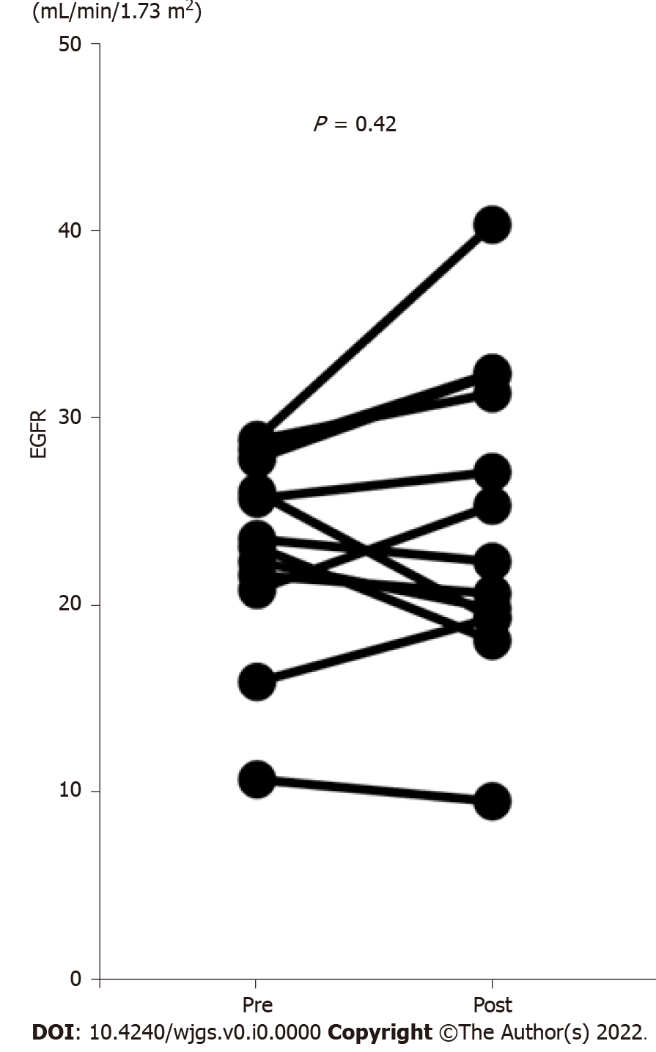 Figure 1 Comparison of the estimated glomerular filtration rate before and after hepatocellular carcinoma resection in patients with stage 4 or 5 chronic kidney disease. In patients with stage 4 or 5 chronic kidney disease who did not require maintenance hemodialysis, the estimated glomerular filtration rate (EGFR) values did not decrease after the operation (n = 13). Furthermore, no patient received maintenance hemodialysis after the operation. The EGFR values were measured before and one month after hepatectomy. CKD: Chronic kidney disease; EGFR: Estimated glomerular filtration rate.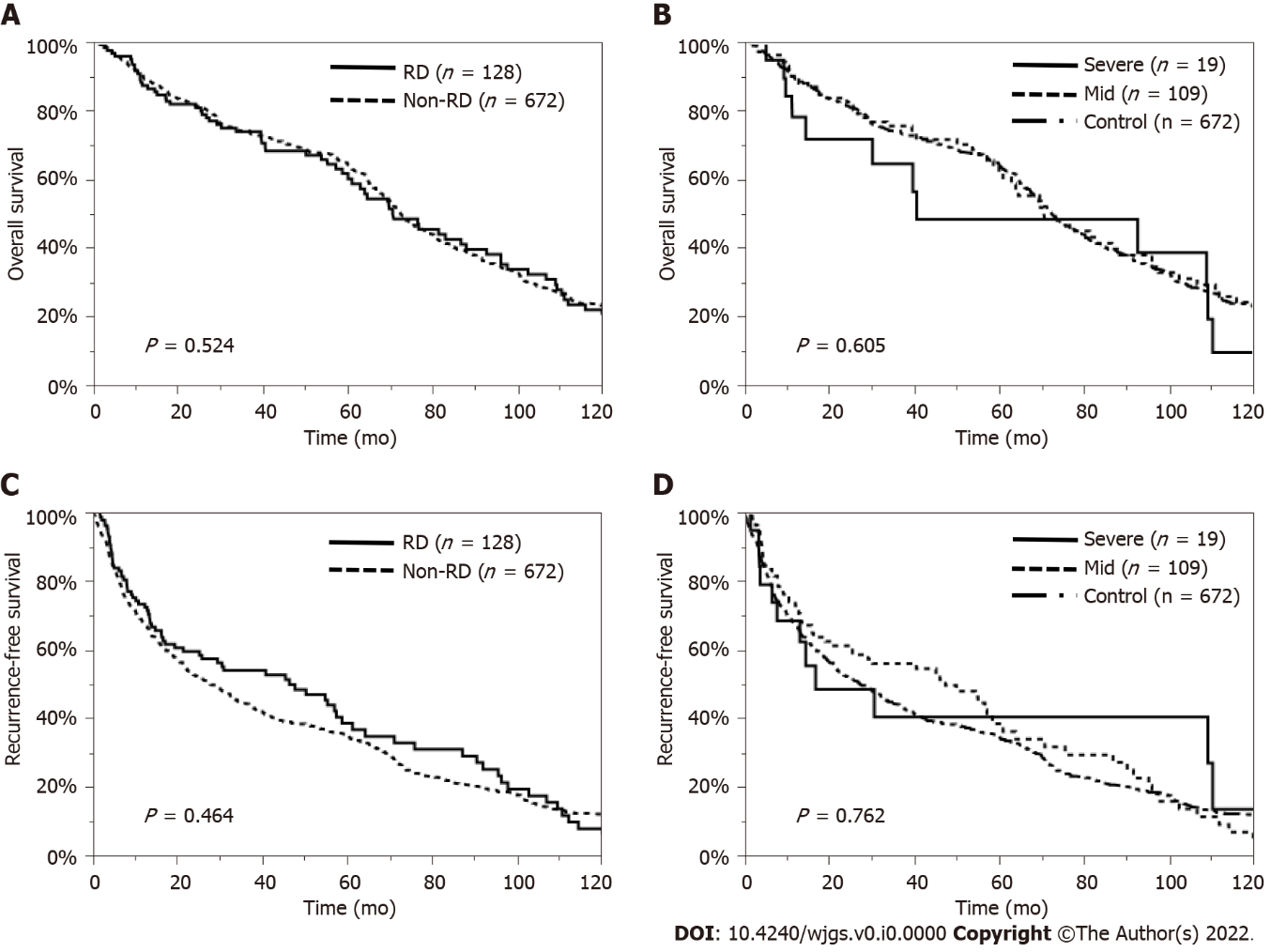 Figure 2 Overall survival and recurrence-free survival rates of patients with or without renal dysfunction. A: Overall survival (OS) was similar between the renal dysfunction (RD) and non-RD groups (P = 0.524); B: OS was also similar among the severe, mild, and control groups (P = 0.605); C: Recurrence-free survival (RFS) was similar between the RD and non-RD groups (P = 0.464); D: RFS was also similar among the severe, mild, and control groups (P = 0.762). RD: Renal dysfunction.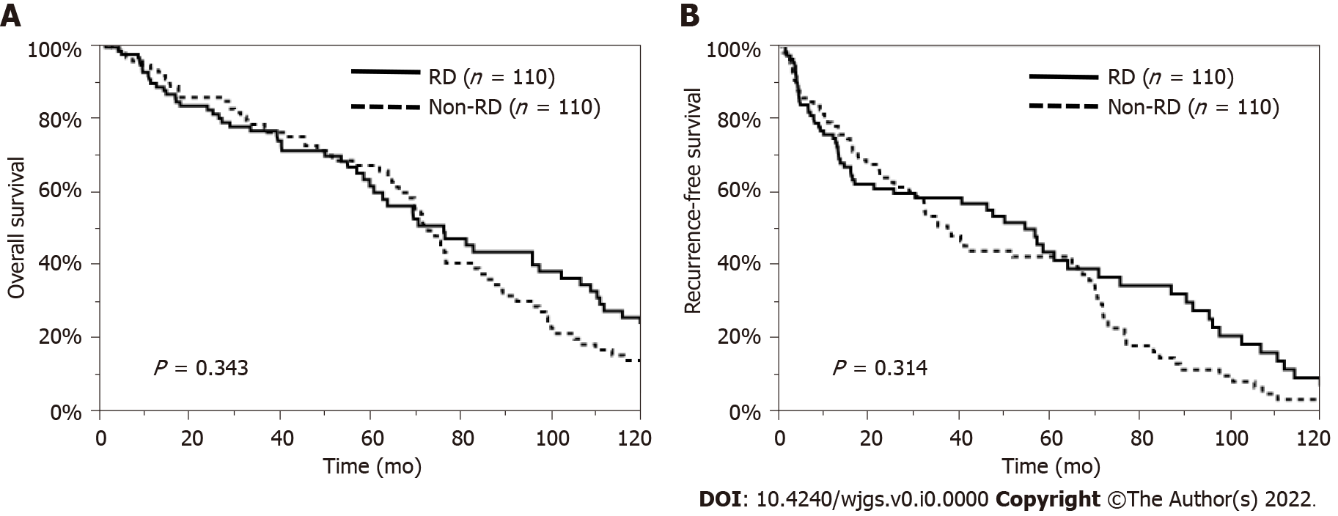 Figure 3 Overall survival and recurrence-free survival rates of patients with renal dysfunction after propensity score matching. A: The median survival time was 76.5 mo in patients with renal dysfunction (RD) and 73.0 mo in patients without RD, so overall survival was similar between the RD and non-RD groups (P = 0.343) after propensity score matching (PSM); B: Recurrence-free survival also did not differ significantly between the RD and non-RD groups after PSM (P = 0.314) after PSM. RD: Renal dysfunction.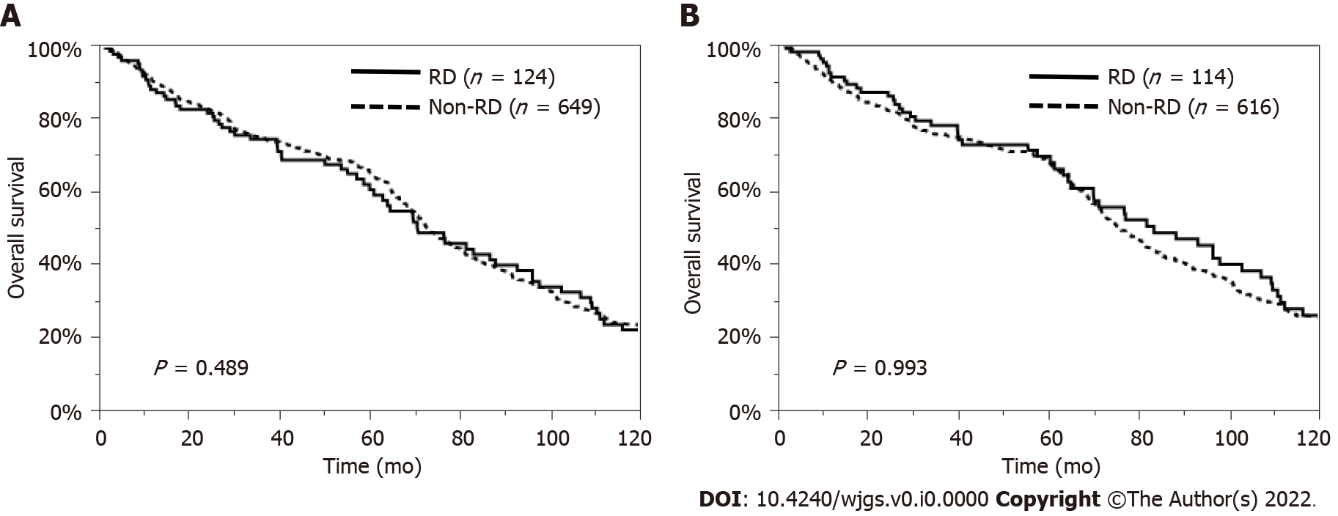 Figure 4 Overall survival rates of patients with renal dysfunction. A: Overall survival (OS) rates of patients with renal dysfunction (RD) Child-Pugh grade A disease. The OS rate was similar between the RD (n = 124) and non-RD (n = 649) hepatocellular carcinoma (HCC) patients with Child-Pugh grade A disease (P = 0.489); B: OS rates of patients with RD who died from only HCC. The OS rate was similar between the RD (n = 114) and non-RD (n = 616) HCC patients who died from only HCC (P = 0.993).Table 1 Characteristics of the patients with and without renal dysfunctionP values were determined by the χ2 test or the Mann-Whitney U test. RD: Renal dysfunction; HBV: Hepatitis B virus; HCV: Hepatitis C virus; NBNC: Non-hepatitis B virus or hepatitis C virus; Plt: Platelet count; PT: Prothrombin time; Alb: Serum albumin; T-bil: Total bilirubin; AST: Aspartate aminotransferase; ALT: Alanine aminotransferase; ChE: Choline esterase; ICGR15: Indocyanine green rate at 15 min; HbA1c: Hemoglobin A1c; BUN: Blood urea nitrogen; Cr: Creatinine; AFP: Alpha-fetoprotein; AFP-L3: Alpha-fetoprotein isoform, lectin affinity; PIVKA-II: Protein-induced vitamin K absence-II; EGFR: Estimated glomerular filtration rate.Table 2 Characteristics of the patients with severe and mild chronic kidney disease and without renal dysfunctionP values were determined by the χ2 test or by the Kruskal-Wallis U test. RD: Renal dysfunction; HBV: Hepatitis B virus; HCV: Hepatitis C virus; NBNC: Non-hepatitis B virus or hepatitis C virus; Plt: Platelet count; PT: Prothrombin time; Alb: Serum albumin; T-bil: Total bilirubin; AST: Aspartate aminotransferase; ALT: Alanine aminotransferase; ChE: Choline esterase; ICGR15: Indocyanine green rate at 15 min; HbA1c: Hemoglobin A1c; BUN: Blood urea nitrogen; Cr: Creatinine; AFP: Alpha-fetoprotein; AFP-L3: Alpha-fetoprotein isoform, lectin affinity; PIVKA-II: Protein-induced vitamin K absence-II; CKD: Chronic kidney disease; EGFR: Estimated glomerular filtration rate.Table 3 Intraoperative parameters in the patients with and without renal dysfunction1Liver Cancer Study Group of Japan, 6th edition.2Liver fibrosis was graded and staged according to the New Inuyama classification system as follows: F1 (periportal expansion), F2 (porto-portal septa), F3 (porto-central linkage or bridging fibrosis), and F4 (cirrhosis).P values were determined by the χ2 test or the Mann-Whitney U test. The liver fibrosis score was assessed by expert pathologists using a noncancerous lesion from the resected specimen. RD: Renal dysfunction; CKD: Chronic kidney disease;  EGFR: Estimated glomerular filtration rate.Table 4 Intraoperative parameters in the patients with severe and mild chronic kidney disease and without renal dysfunction1Liver Cancer Study Group of Japan, 6th edition.2Liver fibrosis was graded and staged according to the New Inuyama classification system as follows: F1 (periportal expansion), F2 (porto-portal septa), F3 (porto-central linkage or bridging fibrosis), and F4 (cirrhosis).P values were determined by the χ2 test or by the Kruskal-Wallis U test. The liver fibrosis score was assessed by expert pathologists using a noncancerous lesion from the resected specimen. RD: Renal dysfunction; CKD: Chronic kidney disease; EGFR: Estimated glomerular filtration rate.Table 5 Postoperative complications in the patients with and without renal dysfunction1One patient in the renal dysfunction group died due to postoperative gastrointestinal perforation and an intraabdominal abscess.2One patient in the non-renal dysfunction group died due to postoperative liver failure.P values were determined by the χ2 test or the Mann-Whitney U test. RD: Renal dysfunction; CKD: Chronic kidney disease; EGFR: Estimated glomerular filtration rate.Table 6 Postoperative complications in the patients with severe and mild chronic kidney disease and without renal dysfunction1One patient in the renal dysfunction group died due to postoperative gastrointestinal perforation and an intraabdominal abscess.2One patient in the non-renal dysfunction group died due to postoperative liver failure.P values were determined by the χ2 test or the Mann-Whitney U test. RD: Renal dysfunction; CKD: Chronic kidney disease; EGFR: Estimated glomerular filtration rate.Table 7 Prognostic factors for overall survival and relapse-free survival in the hepatocellular carcinoma patients with renal dysfunctionOS: Overall survival; RFS: Recurrence-free survival; HR: Hazard ratio; CI: Confidence interval; RD: Renal dysfunction; HBV: Hepatitis B virus; HCV: Hepatitis C virus; NBNC: Non-hepatitis B virus or hepatitis C virus; Plt: Platelet counts; PT: Prothrombin time; Alb: Serum albumin; T-bil: Total bilirubin; AST: Aspartate aminotransferase; ALT: Alanine aminotransferase; ChE: Choline esterase; ICGR15: Indocyanine green rate at 15 min; HbA1c: Hemoglobin A1c; BUN: Blood urea nitrogen; Cr: Creatinine; AFP: Alpha-fetoprotein; AFP-L3: Alpha-fetoprotein isoform, lectin affinity; PIVKA-II: Protein-induced vitamin K absence-II; Ave: Average; Mod: Moderately differentiated; por: Poorly differentiated; Vp: Portal vein invasion; Vv: Hepatic vein invasion.RD (EGFR < 60), n = 128Non-RD (EGFR ≥ 60), n = 672P valueAge (yr)69.5 ± 8.663.0 ± 10.4< 0.0001SexMale111 (86.7)549 (81.7)0.17Female17 (13.3)123 (18.3)-EtiologyHBV29 (22.7)263 (39.1)< 0.001HCV41 (32.0)218 (32.4)0.93NBNC58 (45.3)191 (28.5)< 0.001Child-Pugh gradeA124 (96.9)649 (96.6)0.86B4 (3.1)23 (3.4)-Laboratory dataPlt (×104/μL)16.2 ± 6.215.5 ± 7.30.26PT (%)94.9 ± 13.70.08Alb (g/dL)4.0 ± 0.44.1 ± 0.40.32T-bil (mg/dL)0.7 ± 0.30.8 ± 0.4< 0.001AST (IU/L)35.5 ± 31.243.0 ± 43.4< 0.05ALT (IU/L)31.5 ± 30.040.0 ± 36.1< 0.01ChE (IU/L)238.0 ± 89.8245.0 ± 81.30.92ICG15R (%)14.4 ± 7.313.6 ± 10.60.61HbA1c (%)5.7 ± 1.15.3 ± 1.1< 0.05BUN (mg/dL)20.0 ± 10.814.0 ± 4.0< 0.0001Cr (mg/dL)1.1 ± 1.60.7 ± 0.1< 0.0001AFP (ng/mL)10.3 (1.4-164321.4)19.9 (0-5986980)< 0.01AFP-L3 (%)0.0 ± 23.83.1 ± 24.4< 0.05PIVKA-II (mAU/mL)11385.0 (0-436410)136.0 (0-664680)0.68CKD stageCKD stageCKD stageP valueSevere (EGFR < 30), n = 19Mild (30 ≤ EGFR < 60), n = 109Non-RD (EGFR ≥ 60), n = 672P valueAge (yr)73.0 ± 8.969.0 ± 8.663.0 ± 10.4< 0.0001SexMale13 (68.4)98 (89.9)549 (81.7)< 0.05Female6 (31.6)11 (10.1)123 (18.3)-EtiologyHBV5 (26.3)24 (22.0)263 (39.1)< 0.01HCV8 (42.1)33 (30.3)218 (32.4)0.59NBNC6 (31.6)52 (47.7)191 (28.5)< 0.001Child-Pugh gradeA19 (100.0)105 (96.3)649 (96.6)0.71B0 (0.0)4 (3.7)23 (3.4)-Laboratory dataPlt (×104/μL)14.5 ± 5.216.3 ± 6.415.5 ± 7.30.76PT (%)94.9 ± 10.195.2 ± 14.391.7 ± 14.70.35Alb (g/dL)3.8 ± 0.34.1 ± 0.44.1 ± 0.4< 0.01T-bil (mg/dL)0.4 ± 0.20.7 ± 0.30.8 ± 0.4< 0.001AST (IU/L)27.0 ± 17.438.0 ± 32.543.0 ± 43.40.07ALT (IU/L)21.0 ± 19.034.0 ± 30.940.0 ± 36.1< 0.05ChE (IU/L)181.0 ± 68.1249.0 ± 90.0245.0 ± 81.3< 0.01ICG15R (%)10.5 ± 6.215.3 ± 7.313.6 ± 10.60.18HbA1c (%)5.5 ± 1.05.9 ± 1.15.3 ± 1.1< 0.05BUN (mg/dL)38.0 ± 15.819.0 ± 5.214.0 ± 4.0< 0.0001Cr (mg/dL)2.4 ± 3.21.0 ± 0.20.7 ± 0.1< 0.0001AFP (ng/mL)51.5 (2.1-164321.4)6.5 (1.4-37525.5)19.9 (0-5986980)0.61AFP-L3 (%)21.7 ± 30.60.0 ± 21.63.1 ± 24.4< 0.05PIVKA-II (mAU/mL)1309.0 (10-167600)105.0 (0-436410)136.0 (0-664680)0.93CKD stageCKD stageP valueRD (EGFR < 60), n = 128Non-RD (EGFR ≥ 60), n = 672P valueIntraoperative variablesOperative time (min)323.0 ± 125.0329.0 ± 108.00.70Blood loss (mL)380.0 ± 3230.1425.0 ± 1577.30.42Procedure of resectionAnatomical resection99 (77.3)498 (74.1)0.44Nonanatomical resection29 (22.7)174 (25.9)-Resected liver weight (g)239.0 ± 459.3252.0 ± 630.00.57CurabilityA + B117 (91.4)563 (83.8)< 0.05C11 (8.6)109 (16.2)-Tumor characteristicsTumor size (cm)4.5 ± 3.94.4 ± 4.60.85Tumor number1.0 ± 1.71.0 ± 2.80.55PStage1I8 (6.3)53 (7.9)0.11II62 (48.4)272 (40.5)-III40 (31.3)207 (30.8)-IV18 (14.1)140 (20.8)-Pathological gradeWell24 (18.7)95 (14.1)0.29Mod-por104 (81.3)577 (85.9)-Vascular invasion1Yes11 (8.6)145 (21.6)< 0.001No117 (91.4)527 (78.4)-Liver fibrosis score20-144 (34.4)143 (21.2)< 0.0001243 (33.6)172 (25.6)-322 (17.2)149 (22.2)-419 (14.8)208 (31.0)-CKD stageCKD stageCKD stageP valueSevere (EGFR < 30), n = 19Mild (30 ≤ EGFR < 60), n = 109Non-RD (EGFR ≥ 60), n = 672P valueIntraoperative variablesOperative time (min)311.0 ± 112.0331.0 ± 127.0329.0 ± 108.00.52Blood loss (mL)389.0 ± 1254.1380.0 ± 3464.9425.0 ± 1577.30.64Procedure of resectionAnatomical resection13 (68.4)86 (78.9)498 (74.1)0.46Nonanatomical resection6 (31.6)23 (21.1)174 (25.9)-Resected liver weight (g)365.0 ± 388.5222.0 ± 471.3252.0 ± 630.00.24CurabilityA + B19 (100.0)98 (89.9)563 (83.8)< 0.05C0 (0.0)11 (10.1)109 (16.2)-Tumor characteristicsTumor size (cm)5.8 ± 4.04.5 ± 3.84.4 ± 4.60.41Tumor number1.0 ± 2.11.0 ± 1.61.0 ± 2.80.44pStage1I1 (5.3)7 (6.4)53 (7.9)0.45II8 (42.1)54 (49.5)272 (40.5)-III7 (36.8)33 (30.3)207 (30.8)-IV3 (15.8)15 (13.8)140 (20.8)-Pathological gradeWell2 (10.5)22 (20.2)95 (14.1)0.84Mod-por17 (89.5)87 (79.8)577 (85.9)-Vascular invasion1Yes2 (10.5)9 (8.3)145 (21.6)< 0.01No17 (89.5)100 (91.7)527 (78.4)-Liver fibrosis score20-17 (36.8)37 (34.0)143 (21.2)< 0.00128 (42.1)35 (32.1)172 (25.6)-33 (15.8)19 (17.4)149 (22.2)-41 (5.3)18 (16.5)208 (31.0)-CKD stageCKD stageP valueRD (EGFR < 60), n = 128Non-RD (EGFR ≥ 60), n = 672P valueAll complications33 (25.8)169 (25.1)0.96Major complication (Grade ≥ 2)20 (15.6)112 (16.7)0.91Bile leakage12 (9.8)44 (6.5)0.33Ascites6 (4.7)27 (4.0)0.90Pleural effusion4 (3.1)37 (5.5)0.41Pneumonia6 (5.3)12 (1.8)0.70Bleeding7 (5.5)12 (1.8)< 0.05Liver failure1 (0.8)9 (1.3)0.55Surgical site infection5 (3.9)12 (1.8)< 0.05Duration of postoperative hospital stay (d)16.0 ± 14.516.0 ± 19.30.17Died during hospitalization11 (0.8)12 (0.1)0.96CKD stageCKD stageCKD stageP valueSevere (EGFR < 30), n = 19Mild (30 ≤ EGFR < 60), n = 109Non-RD (EGFR ≥ 60), n = 672P valueAll complications5 (26.3)28 (25.7)169 (25.1)0.99Major complication (Grade ≥ 2)3 (15.8)17 (15.6)112 (16.7)0.98Bile leakage2 (10.5)10 (9.2)44 (6.5)0.40Ascites2 (10.5)4 (3.7)27 (4.0)0.45Pleural effusion0 (0.0)4 (3.7)37 (5.5)0.68Pneumonia1 (5.3)5 (4.6)12 (1.8)0.84Bleeding2 (10.5)5 (4.6)12 (1.8)< 0.05Liver failure0 (0.0)1 (0.9)9 (1.3)0.55Surgical site infection0 (0.0)5 (4.6)12 (1.8)0.07Duration of postoperative hospital stay (d)16.0 ± 15.316.0 ± 14.416.0 ± 9.30.92Died during hospitalization0 (0.0)11 (0.9)12 (0.1)0.96Variable (RD patients)Univariate analysis (OS)Univariate analysis (OS)Multivariate analysis (OS)Multivariate analysis (OS)Univariate analysis (RFS)Univariate analysis (RFS)Multivariate analysis (RFS)Multivariate analysis (RFS)Variable (RD patients)HR (95%CI)P valueHR (95%CI)P valueHR (95%CI)P valueHR (95%CI)P valueAge > 60 yr2.33 (1.14-5.63)< 0.053.85 (0.81-22.53)0.0922.08 (1.01-5.01)< 0.050.98 (0.26-4.76)0.978Male1.37 (0.73-2.82)0.3711.66 (0.88-3.48)0.122HBV+1.00 (0.56-1.67)0.9951.02 (0.57-1.73)0.947HCV+0.97 (0.60-1.52)0.8991.03 (0.64-1.63)0.889NBNC1.03 (0.66-1.60)0.8980.96 (0.61-1.50)0.849Child-Pugh grade B2.16 (0.12-10.17)0.440.90 (0.05-4.13)0.919Plt < 13.80.88 (0.54-1.40)0.5980.76 (0.46-1.22)0.257PT < 800.89 (0.47-1.57)0.7061.05 (0.57-1.81)0.858Alb < 4.01.25 (0.80-1.95)0.3211.23 (0.78-1.92)0.376T-bil > 1.20.87 (0.30-2.01)0.7721.03 (0.40-2.18)0.95AST > 381.15 (0.74-1.79)0.5341.31 (0.85-2.05)0.223ALT > 440.71 (0.43-1.14)0.1621.21 (0.76-1.90)0.421ChE < 1682.40 (1.22-4.32)< 0.011.06 (0.31-3.15)0.9213.15 (1.59-5.79)< 0.012.21 (0.17-1.35)0.147ICGR15 > 150.94 (0.60-1.48)0.8001.36 (0.87-2.14)0.176HbA1c > 5.61.49 (0.87-2.55)0.1450.94 (0.57-1.56)0.823AFP > 101.51 (0.97-2.39)0.0682.07 (1.32-3.28)< 0.010.79 (0.29-2.03)0.634AFP-L3 > 102.97 (1.74-5.01)< 0.00012.57 (0.99-6.70)0.0512.21 (1.33-3.59)< 0.012.22 (0.87-5.98)0.095PIVKA-II > 401.85 (1.17-3.00)< 0.012.57 (0.64-11.50)0.1861.53 (0.97-2.46)0.067Operative time > Ave0.96 (0.62-1.50)0.8680.98 (0.62-1.53)0.916Blood loss > Ave1.31 (0.78-2.13)0.2821.17 (0.70-1.89)0.533Anatomical resection1.06 (0.64-1.85)0.8330.79 (0.48-1.37)0.391Resected liver weight > Ave2.05 (1.18-3.44)< 0.010.99 (0.37-2.66)0.9781.53 (0.87-2.59)0.137Tumor size > Ave1.94 (1.18-3.10)< 0.011.06 (0.33-3.30)0.9181.88 (1.14-3.04)< 0.051.86 (0.63-5.40)0.258Tumor number > 12.13 (1.30-3.45)< 0.012.44 (1.04-5.75)< 0.053.46 (2.04-5.85)< 0.00013.77 (1.61-8.97)< 0.01Pathological grade (mod-por)1.23 (0.70-2.34)0.5051.32 (0.76-2.47)0.337Vascular invasion (Vp+, Vv+)4.92 (2.21-9.84)< 0.00011.88 (0.61-5.14)0.264.08 (1.86-8.00)< 0.011.89 (0.70-4.60)0.198Liver fibrosis score 3, 41.29 (0.80-2.03)0.2781.37 (0.86-2.16)0.186